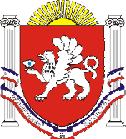 РЕСПУБЛИКА    КРЫМРАЗДОЛЬНЕНСКИЙ РАЙОНКОВЫЛЬНОВСКИЙ СЕЛЬСКИЙ СОВЕТ 37 заседание 1 созыва                                               РЕШЕНИЕ           11 апреля  2017 года                    с. Ковыльное                                      № 348О рассмотрении протеста прокуратуры Раздольненского района от 17.03.2017 года № 15/1-2017 на  Административный регламент исполнения муниципальной функции « Муниципальный земельный контроль за использованием земель на территории Ковыльновского сельского поселения Раздольненского района Республики Крым», утвержденный решением 14 заседания  Ковыльновского сельского совета 1 созыва № 128 от 03.07.2015 ( в редакции решения № 299 от 09.12.2016)       Руководствуясь Федеральным законом от 06.10.2003г. № 131-ФЗ «Об общих принципах организации местного самоуправления в Российской Федерации», Законом Республики Крым от 24.12.2014 № 71-ЗРК/2015 "О закреплении за сельскими поселениями Республики Крым вопросов местного значения", рассмотрев протест  прокуратуры Раздольненского  района  от 17.03.2017 № 15/1-2017 на  Административный  регламент  исполнения муниципальной функции « Муниципальный земельный контроль за использованием земель на территории Ковыльновского сельского поселения Раздольненского района Республики Крым»,  утвержденный решением 14 заседания  Ковыльновского сельского совета 1 созыва № 128 от 03.07.2015 ( в редакции решения № 299 от 09.12.2016) Ковыльновский сельский советРЕШИЛ:1. Протест прокуратуры Раздольненского района  от 17.03.2017 № 15/1-2017 на  Административный  регламент  исполнения муниципальной функции « Муниципальный земельный контроль за использованием земель на территории Ковыльновского сельского поселения Раздольненского района Республики Крым»,  утвержденный решением 14 заседания  Ковыльновского сельского совета 1 созыва № 128 от 03.07.2015 ( в редакции решения № 299 от 09.12.2016)  удовлетворить.2. Решение 14 заседания Ковыльновского сельского совета 1 созыва № 128 от 03.07.2015 « Об утверждении административного регламента исполнения муниципальной функции « Муниципальный земельный контроль за использованием земель на территории Ковыльновского сельского поселения Раздольненского района Республики Крым» (в редакции решения № 299 от 09.12.2016) отменить. 3. Настоящее решение  вступает в силу со дня подписания и подлежит официальному обнародованию на  информационном стенде  Ковыльновского сельского поселения и на официальном сайте Администрации Ковыльновского сельского поселения (http://kovilnovskoe-sp.ru).      4. Контроль за выполнением настоящего решения возложить  на председателя Ковыльновского сельского совета - главу Администрации Ковыльновского сельского поселения Михайленко Ю.Н.Председатель Ковыльновского сельского совета                                                                               Ю.Н. Михайленко     